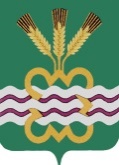 РОССИЙСКАЯ ФЕДЕРАЦИЯСВЕРДЛОВСКАЯ ОБЛАСТЬДУМА КАМЕНСКОГО ГОРОДСКОГО ОКРУГА ШЕСТОЙ СОЗЫВТринадцатое заседание  РЕШЕНИЕ № 227   19 апреля 2018 года О внесении изменений в Положение «О присвоении звания «Почетный гражданин Каменского городского округа», утвержденного Решением Думы Каменского городского округа от 07.06.2007 года № 28 (в редакции от 19.02.2009 года № 129)Рассмотрев предложенные Комитетом Думы Каменского городского округа по вопросам законодательства и местного самоуправления изменения в Положение «О присвоении звания «Почетный гражданин Каменского городского округа», утвержденного Решением Думы Каменского городского округа от 07.06.2007 года № 28 (в редакции от 19.02.2009 года № 129), руководствуясь статьей 23 Устава Каменского городского округа, Дума Каменского городского округа Р Е Ш И Л А:       1. Внести в Положение «О присвоении звания «Почетный гражданин Каменского городского округа», утвержденного Решением Думы Каменского городского округа от 07.06.2007 года № 28 (в редакции от 19.02.2009 года № 129) следующие изменения:       1.1. Статью 11 Положения изложить в следующей редакции:«Статья 11. Ходатайство о присвоении звания «Почетный гражданин» вносится в Думу Каменского городского округа Главой Каменского городского округа, гражданами, коллективами предприятий, учреждений и общественными организациями до 30 апреля текущего года с согласия выдвигаемого кандидата».       1.2. Статью 12 Положения изложить в следующей редакции:«Статья 12. Ходатайство о присвоении звания «Почетный гражданин» оформляется в письменной форме и должно содержать краткое описание заслуг.К ходатайству прилагаются следующие документы:- протокол собрания граждан, коллективов предприятий, учреждений, общественных организаций с приложением листа подписи в количестве не менее 30 челок;-   заявление-согласие, выдвигаемого кандидата (приложение № 1);- письменное согласие гражданина, выдвигаемого на присвоение звания «Почетный гражданин», на обработку персональных данных (приложение № 2);-    характеристика;-    анкета (с биографией) в произвольной форме;-    отзыв или ходатайство специалистов в данной отрасли;-    материалы и (или) копии документов, подтверждающих заслуги, достижения, открытия при наличии;-  ходатайство главы территориального органа Администрации Каменского городского округа – главы сельской администрации (с приложение протокола собрания актива и (или) представителей общественных организаций данной территории);-  копия трудовой книжки;-  две фотографии (цветные или черно-белые, на глянцевой или на матовой бумаге) кандидата размером 3 x 4 см, без уголка.    1.3.  В статье 17. Положения слова «ленту», исключить;    1.4.  Приложения А и Б к Положению считать приложениями № 3 и № 4;    1.5.  Приложение № 3 изложить в следующей редакции (прилагается);    1.6.  Приложение № 4 изложить в следующей редакции (прилагается);    1.7.  Дополнить Положение приложением № 1 (прилагается);    1.8.  Дополнить Положение приложением № 2 (прилагается).    2. Настоящее Решение вступает в силу со дня его официального опубликования.     3.   Опубликовать настоящее Решение в газете «Пламя» и разместить в сети Интернет на официальном сайте муниципального образования «Каменский городской округ», на официальном сайте Думы муниципального образования «Каменский городской округ».    4.  Контроль исполнения настоящего Решения возложить на постоянный Комитет Думы Каменского городского округа по вопросам законодательства и местного самоуправления (Н.П. Шубина)Председатель Думы Каменского городского округа                             В.И. Чемезов  Приложение № 1к Положению «О присвоении звания                                                                                                    «Почетный гражданин                                                                                      Каменского городского округа»В Думу Каменского городского округа ___________________________________________                                                             (ФИО выдвигаемого кандидата, адрес места регистрации)ЗаявлениеЯ, ________________________________________________________ (ФИО)даю согласие на рассмотрение моей кандидатуры для присвоения звания «Почетный гражданин Каменского городского округа».Приложение № 2к Положению «О присвоении звания                                                                                                    «Почетный гражданин                                                                                      Каменского городского округа»СОГЛАСИЕНА ОБРАБОТКУ ПЕРСОНАЛЬНЫХ ДАННЫХ    Я, __________________________________________________________________________Адрес места регистрации: __________________________________________________________________________________________________________________________________________________________________________________________________________________________паспорт: серия ___________ номер ________________________________________________выдан _____________________________________________________________________________________________________________________________________________________________________________________________________________________________________________даю согласие Думе Каменского городского округа (623400, Свердловская область, г. Каменск-Уральский, пр. Победы, 38а, далее - Операторы) на обработку моих персональных данных, содержащихся в документах, представленных для присвоения звания «Почетный гражданин Каменского городского округа».Я проинформирован, что под обработкой персональных данных понимаются действия (операции) с персональными данными в рамках выполнения Федерального закона от 27 июля 2006 года № 152 "О персональных данных", конфиденциальность персональных данных соблюдается в рамках исполнения Операторами законодательства Российской Федерации.Настоящее согласие дано мной бессрочно с правом отзыва.Настоящее согласие вступает в действие с момента его подписания.________________        ______________________________          ___________     (дата)                (Фамилия, имя, отчество)              (Подпись)Приложение № 3к Положению«О присвоении звания                                                                                                      «Почетный гражданин                                                                                      Каменского городского округа»ОПИСАНИЕСВИДЕТЕЛЬСТВА «ПОЧЕТНЫЙ ГРАЖДАНИНКАМЕНСКОГО ГОРОДСКОГО ОКРУГА»Свидетельство «Почетного гражданина» представляет собой в сложенном виде форму двухстраничной папки, обтянутой вишневым бум винилом с тиснением под кожу.Размер свидетельства - 150 x 210 мм.На лицевой стороне (обложке) в центре «золотым» тиснением выполнены герб муниципального образования «Каменский городской округ» и надпись в три строки «Почетный гражданин Каменского городского округа».На развороте левой и правой страницы цветное изображение флага муниципального образования «Каменский городской округ».В центре поля левой страницы помещено цветное изображение фигур герба Каменского городского округа (камень и колосья), по центру выполнен заголовок:«Свидетельство о присвоении звания Почетный гражданин Каменского городского округа».На поле правой страницы в три строки:«Присвоить звание Почетный гражданин Каменского городского округа». Следующие три абзаца содержат:- фамилию, имя, отчество Почетного гражданина (в дательном падеже);- должность и место работы (при наличии) Почетного гражданина (в дательном падеже);- краткое перечисление заслуг почетного гражданина.В нижней половине поля надпись: Решение Думы Каменского городского округаот ___________ г. № ______В нижней части поля с левой стороны надпись в две строки:«Глава Каменского городского округа»;с правой стороны надпись в две строки:«Председатель Думы Каменского городского округа».Подписи Председатель Думы городского округа и Главы Каменского городского округа с расшифровкой их фамилий скрепляется печатями Думы Каменского городского округа и Администрации Каменского городского округа.Приложение № 4к Положению«О присвоении звания                                                                                                    «Почетный гражданин                                                                                      Каменского городского округа»ОПИСАНИЕУДОСТОВЕРЕНИЯ «ПОЧЕТНЫЙ ГРАЖДАНИНКАМЕНСКОГО ГОРОДСКОГО ОКРУГА»Удостоверение «Почетного гражданина» представляет собой жесткую двухстраничную книжку, обтянутую вишневым бум винилом с тиснением под кожу.Размер удостоверения - 65 x 95 мм.На лицевой стороне (обложке) в центре «золотым» тиснением выполнена надпись: «Удостоверение».На развороте левой страницы в верхнем углу находится фотография «Почетного гражданина», скрепленная печатью Думы Каменского городского округа.Левая страница содержит:- по центру герб Каменского городского округа;- фамилия, имя, отчество (в именительном падеже);- «Почетный гражданин Каменского городского округа»;На правой странице цветное изображение флага городского округа и содержит надпись:- удостоверение № ________- Решение Думы Каменского городского округа от _________ г. № ____- действительно на территории Каменского городского округа.В нижней части поля правой страницы надпись:«Глава Каменского городского округа».Подпись Главы Каменского городского округа с расшифровкой фамилии скрепляется печатью.